Модель урока геометрии Учитель: Мазурова Алёна ВладимировнаПредмет: математика (базовый уровень)Учебный план: 6 часов в неделюУчебник: Геометрия, 7–9: учеб. общеобразоват. учреждений / [Л. С. Атанасян, В. Ф. Бутузов, С. Б. Кадомцев и др.] – 21 –е изд., доп. – М.: Просвещение, 2011. -384 с.Класс: 8-бТема: Теорема ПифагораТип урока: урок открытия новых знанийМетоды обучения: управление поисковой деятельностью учащихся, деятельностный подход в обученииЦели урока: Познавательный аспект: формирование первичных навыков математического моделирования, формирование универсального действия общего приема решения задач, умения ученика выделять тему урока Развивающий аспект: развитие творческого начала ребенка, формирование навыков исследовательской деятельности учащихся, формирование  познавательного интереса учащихся к науке «Геометрия»; Воспитательный аспект: формирование коммуникативно-речевых действий по отбору и передаче необходимой информации, в том числе с использованием сети Интернет; формирование навыков самопроверки, взаимопроверки и самооценки, адекватности понимания учащимся причин успеха/неуспеха в учебной деятельности.Планируемые результаты обучения:- личностные: умения работать в паре, выслушивать мнение собеседника и вносить свои конструктивные предложения; -метапредметные: навыки исследовательской деятельности, навыки коммуникативно-речевых действий по отбору и передаче необходимой информации;- предметные: первичные навыки математического моделирования, умения вычислять стороны прямоугольного треугольникаМесто урока: тема «Теорема Пифагора» является восьмым уроком в теме "Площадь" и первым в параграфе "Теорема Пифагора"Оборудование: компьютер,  экран, проектор, выход в Интернет, м\м презентация, раздаточный материал.Планирование составлено на основе:  Программа основного курса 7-9 класса, составленная в соответствии с федеральным компонентом государственного стандарта среднего (полного) общего образования на основе примерной программы по предмету «математика», базовый уровень, утвержденная Министерством Образования РФ и программой Ю.Н.Макарычева (алгебра) и Л.С. Атанасяна (геометрия). Тип программы: базовый уровеньУМК: Геометрия, 7–9 : учеб. Общеобразоват. Учреждений / [ Л. С. Атанасян, В. Ф. Бутузов, С. Б. Кадомцев и др.] – 21 –е изд., – М.: Просвещение, 2010. -384 с.Зив Б. Г. Задачи по геометрии для 7-11 классов. – М.: Просвещение, 1991Яковенко В.А. Поурочные разработки по геометрии: 7 класс.- М.: ВАКО, 2007Интернет – ресурсы: http://files.school-collection.edu.ru/dlrstore/7ae1da98-0a01-01b2-00ba-007e0a110f37/%5BG79_06-03-054%5D_%5BML_015%5D; swfhttp://videoscope.cc/94241-teorema-pifagora.html Технологическая карта урокаСодержательно-смысловые блокиДеятельность учителя Деятельность учащихся Какие УУД формируютсяСодержательно-смысловые блокиДеятельность учителя Какие УУД формируютсяОрганизационный момент (1 мин.)Начать урок я хочу с высказывания «Геометрия владеет двумя сокровищами: одно из них – это …………., а другое – деление отрезка в среднем и крайнем отношении. Первое можно сравнить с мерой золота, а второе больше напоминает драгоценный камень» Иоганн Кеплер А что это  за «золото» мы узнаем сегодня на уроке. (Слайд 1)Включаются в деловой ритм урока.Коммуникативные:  сотрудничество  с учителем и сверстниками.Регулятивные: организация своей учебной деятельностиЛичностные: мотивация ученияАктуализация знаний. Найдите  площади  изображенных  фигур. (Слайд 2, 3,4)А последнюю задачу мы можем решить?160 см²,60см²,200дм²,10 м², 20 дм², 150 см².Нет. Так как не знаем длину второго катета.Познавательные: структурирование собственных знаний.Коммуникативные: организовывать и планировать учебное сотрудничество с учителем и сверстниками. Регулятивные: контроль и оценка процесса и результатов деятельности. Личностные:  оценивание усваиваемого материала.Постановка цели и задач урока. Мотивация учебной деятельности учащихся.Сообщение темы урока.Практическая работа с прямоугольным треугольником.Построить три треугольника с заданными катетами, измерить катет и заполнить таблицу.  (Слайд 5)Попробуйте сами сделать вывод.Вернемся к высказыванию : «Геометрия владеет двумя сокровищами: одно из них – это теорема Пифагора, а другое – деление отрезка в среднем и крайнем отношении. Первое можно сравнить с мерой золота, а второе больше напоминает драгоценный камень» Иоганн Кеплер . (Слайд 6). Так какая у нас тема? А какова цель нашего урока?А теперь мы можем решить последнюю задачу устного счета? (Слайд 7)А сейчас Димова Е. нам расскажет о Пифагоре.(Слайд 8)Заполняют таблицу, работая в паре. Квадрат гипотенузы равен сумме квадратов катетов. Теорема Пифагора.Цель: доказать теорему, научиться применять её при решении задач.Да можем, будет 24.Познавательные: умение осознанно и произвольно строить речевое высказывание в устной форме.Личностные: самоопределение.Регулятивные: целеполагание. Коммуникативные:  эффективно сотрудничать как с учителем, так и со сверстниками, уметь  и быть  готовым  вести диалог .Первичное усвоение новых знаний.Доказательство теоремы Пифагора с помощь ЭОР (http://files.school-collection.edu.ru/dlrstore/7ae1da98-0a01-01b2-00ba-007e0a110f37/%5BG79_06-03-054%5D_%5BML_015%5D.swf) .(Слайд 9,10)Запись формул для вычисления катетов.(Слайд11,12)Записывают доказательство теоремы.Действия постановки и решения проблем, навык высказывать свое мнение и выслушивать мнение собеседникаФизкультминуткаПервичная проверка понимания и  закреплениеА теперь решать задачи из открытого банка ОГЭ.(Слайд 13-17)Решают задачи.Познавательные: формирование интереса к данной теме.Личностные: готовность к самообразованию.Коммуникативные:  слышать, слушать и понимать товарища, планировать и согласованно выполнять совместную деятельность, правильно выражать свои мысли в речи, уважать в общении и сотрудничестве товарища  и самого себя.Регулятивные: планирование своей деятельности для решения поставленной задачи и контроль полученного результата.Информация о домашнем задании, инструктаж по его выполнениюСтаринные задачи на карточках по вариантам (Слайд 18-19)Универсальные действия  общего приема решения задач, составление плана и последовательности действийРефлексия (подведение итогов занятия) Мы изучили целую главу «Площади плоских фигур», я вас прошу оценить по 10 бальной шкале как вы умеете находить площадь: квадрата, прямоугольника, параллелограмма, треугольника, прямоугольного треугольника, трапеции, ромба и как вы поняли теорему Пифагора. 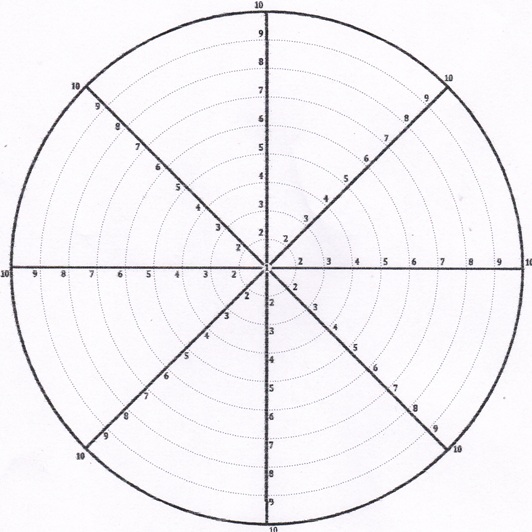 Заполняют «Колесо успеха» и сдают учителю. Формирование   коммуникативно-речевых действий по отбору и передаче необходимой информации, рефлексия способов и условий действия